РОССИЙСКАЯ ФЕДЕРАЦИЯМУНИЦИПАЛЬНОЕ БЮДЖЕТНОЕ ДОШКОЛЬНОЕ ОБРАЗОВАТЕЛЬНОЕ УЧРЕЖДЕНИЕ«ДЕТСКИЙ САД № 146»городского округа Самара443029, г. Самара, ул.Ново-Садовая, 194-а, тел. 994-81-05E-mail: mdou146@yandex.ruСценарий праздника, посвященного Дню Победы«Не забудем их подвиг великий!»(для детей старшего дошкольного возраста)Музыкальный руководительЖуравлева Виолетта ВалентиновнаМай 2017г.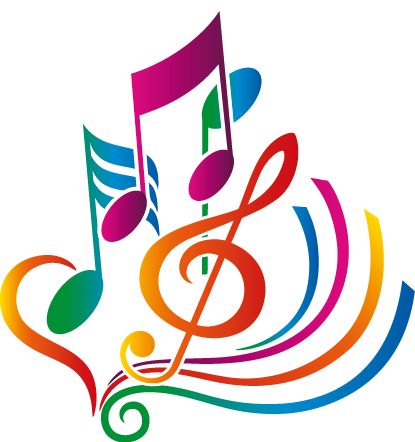 г.СамараЦель:Воспитание чувства гордости за подвиг нашего народа вВеликой Отечественной войне.Задачи:расширить представление детей о празднике, о значении Победынашего народа;формировать гражданскую позицию, чувство любви к Родине;воспитывать уважение к заслугам и подвигам воинов ВеликойОтечественной войны.Предварительная работа: беседы о Великой Отечественной войне чтение рассказов разучивание песен, танцев и стихов к празднику.Атрибуты: Ноутбук, проектор, слайдовая презентация, макет Вечного огня, живые цветы,  3 игрушечных автомата, флажки, 2 полотна для танца, 1 кукла, деревья, бревно, поленья для костра, котелок, гармошка, старые письма-треугольники, костюмы солдат, стилизованные платья для девочек.Ход праздника:Звучит песня «День победы».В зал входит ведущий.(Слайд№1).Ведущий:Мы сегодня отмечаемСветлый праздник всей страной.Никогда мы не забудемПодвиг твой, солдат – герой!Слава нашим ветеранам!Слава армии родной!В день Победы, в этот праздник,Шлем салют над всей страной!Звучит песня «Салют героям»,дети с флажками  входят в зал, выстраиваются в 4колонны,  делают движения с флажками, потом встают в полукруг.Ведущий: День Победы! Праздник долгожданный –  Мирная небес голубизна! Помнят на Земле народы, страны-  В этот день закончилась война.Ребенок:     Что такое День Победы? Ребенок: 	Это утренний парад:Едут танки и ракеты, 	Марширует строй солдат.Ребенок:	Что такое День Победы? Ребенок:	Это праздничный салют.Фейерверк взлетает в небо, Рассыпаясь там и тут.     Ребенок:Что такое День Победы?Все:Это значит - нет войны.Ребенок:Сегодня праздник- День Победы!Счастливый, светлый День Весны,В цветы все улицы одеты,И песни звонкие слышны!Ребенок:О прекрасном Дне ПобедыЛюбим слушать мы рассказ,Как сражались наши деды За весь мир и за всех нас!Песня «Прадедушка».(Слайд№2).Дети садятся на места.Ведущий:(Слайд№3)Сегодня исполняется 72 года со дня Победы. С того знаменательного дня, когда наша страна победила фашистских захватчиков!У всех вас, ребята, на груди один из символов этого праздника, что это? (дети отвечают) Георгиевская лента являлась знаком личной доблести солдат на поле боя. Скажите, ребята, а какие цвета имеет ленточка? Что они означают? (ответы детей)Чёрный цвет это – дым;Желто-оранжевый – пламя. (на фоне презентации слайдов)Ведущий:Мы родились и выросли в мирное время, не видим ужасов войны, не вздрагиваем от взрывов снарядов.  Но о войне мы знаем от ветеранов, читаем в книгах, видим в кино…. Вот как это было…(Слайд №4).Звучит музыка.Выходит девочка с игрушкой в руках, любуется красотой. Девочка: Ах, какая красота! Солнце, птички, тишина… Хорошо на свете жить! Надо этот мир любить!Девочка садится на стул и играет с игрушкой. Ведущий:Июнь! Клонился к вечеру закат,И белой ночи разливалось море,И раздавался звонкий смех ребят,Не знающих, не ведающих горя.Такою все дышало тишиной, Что вся Земля еще спала, казалось,Кто знал, что между миром и войной,Всего каких-то пять минут осталось.(Слайд№5. Видео война)Девочка встает и вслушивается… бросает игрушку и убегает.Под музыку «вставай, страна огромная…» выходят строем несколько мальчиков в военной форме с автоматами.(Слайд№6)1 мальчик: «Вставай, народ!» - услышав клич Земли, На фронт солдаты- Родины ушли, С отцами рядом были их сыны,И дети шли дорогами войны. (Слайд №7)2 мальчик:За Днепр и Волгу шли солдаты в бой, Сражались за советский край родной, За каждый город, каждое село, За все, что на земле моей росло.Ведущий: Вся наша огромная страна поднялась на борьбу с врагом..(Слайд№8).Сценка.Звучит минус «Прощание славянки» на фоне музыки ведущий говоритшум толпы)В первой группе три человека (солдат, мать и сестра).Мальчик солдат: Ты не плачь сестренка,Мама не рыдай,Я вернусь с победойВ наш родимый край.Во второй группе четыре девочки, окруживши солдата, дают ему теплые носочки, варежки, и вышитый кисет.1-я девочка:Вот тебе носочки,2-я девочка:Варежки3-я девочка:Кисет…4-я девочка:Защищай Отчизну от горя и от бед.В третьей группе две девочки и три мальчика – солдата читают стихи.1- й мальчик солдат:Есть у нас танки, есть пулеметы2- й солдат:Есть у нас пушки и самолеты3- й солдат:Будем врагов мы бесстрашно крушить,Что бы Отчизну освободить! Под марш мальчики идут по залу, девочки машут вслед платочками. И уходят на места.Ведущий: Наши солдаты смело сражались и защищали города и села от фашистов. Осенью 1941г. враг стал угрожать Москве. 7 ноября в нашем городе, на площади им. В.В. Куйбышева состоялся военный парад. (Слайд№9).Бойцы прямо с площади уходили на железнодорожный вокзал, грузились эшелоны и уезжали на фронт защищать Родину.В случае сдачи Москвы гитлеровцам Куйбышев должен был стать столицей СССР. Для Верховного главнокомандующего Сталина был построен Бункер.(Слайд№10).В 1941 году самарская швейная фабрика перешла на пошив военного обмундирования.(Слайд№11).Заводы производили оружие, боеприпасы, выпускали знаменитые штурмовики Ил-2. А на фронте по-прежнему шли бои…Даже дети уходили на фронт прямо со школьной скамьи, с выпускных балов. Можно спросить: а что может сделать этот маленький человек на войне? Его самого еще нужно защищать. В тяжкое для страны время они старались  ни в чем не уступать взрослым, часто даже рискуя жизнью.(Слайд№12)Ребенок1:Ты помни, что когда-тоВ густом дыму, в кровиШли на бой ребята,Ровесники твои. Ребенок2:Пускай сейчас их нету,Но только все равноИх песни недопетыеДопеть нам суждено.Ребенок3: Всегда герои с намиСтоят в строю одном,Мы имена их знаем,В лицо их узнаем.(Слайд №13. Презентация о детях-героях.(видео)Ведущий:Самый маленький был шестилетний солдат Сережа Алешкин, сын142-го Гвардейского стрелкового полка. (Слайд№14)Он спас от смерти командира полка. (Слайд№15)В боях за Сталинград Сережа Алешков приносил солдатам еду и фляги с водой, подавал снаряды, в перерывах между боями пел песни, доставлял почту. За спасение командира полка его даже наградили медалью «За боевые заслуги».(Слайд №16)10-летний разведчик Юра Жданко.В армии десятилетний Юра оказался случайно. В июле 1941 года пошел показывать отступающим солдатам дорогу через реку и остался воевать в отряде. 
В январе 1942-го он, прыгает с парашютом и помогает партизанам. Вместе с разведчиками взрывает мост,и девять вражеских грузовиков.К февралю 1944-го грудь 13-летнего разведчика украшали медаль «За отвагу» и орден Красной Звезды.(Слайд №17).12-летний Валера Волков.Защитник города Севастополя. Он погиб как герой, подбил вражеский танк и остановил танковую колонну противника.(Слайд №18).Ведущий:В нашем городе Самаре есть улицы, названные в честь героев войны и переулок Юрия Павлова, названный в честь маленького юного героя.(Слайд №19)Ребенок:Шли солдаты на Запад,По дорогам войны, Выпадал среди залпов,Может, час тишины.И тогда на привале,Опустившись в окоп,Люди письма писалиТем, кто был так далёк!(Слайд№20).Исполняют песню «Три танкиста».(мальчики)Ведущий:Свистели снаряды, а наши солдаты шли вперед, к Победе, а дома их ждали родные и  любимые… Девочка в платочке прохаживается вдоль дороги, глядит в разные стороны. (Слайд№21).Катюша:Где же мой милый? Обещал мне – «я вернусь». Я дождусь тебя, дождусь… Ведущий:Ты, Катюша, не грусти, песню ты ему пошли.Звучит вступление к песне «Катюша». Все девочки окружают Катюшу и поют песню «Катюша» (девочки).Ведущий:Наравне с мужчинами, воевали и женщины.  Смелые и отважные медсестры.(Слайд№22).Это они выносили раненых прямо с поля боя, когда вокруг гремели взрывы и пули свистели над головой.(Слайд№23).Мальчик:А моя прабабушка В летном полку воевала,Оружие к бою проверит всегда, Чтоб пушка врага добивала!Прадед мой тоже летчиком был,       (Слайд№24).Много наград и медалей!Мы - военная семья, прадед, дед, И скоро буду я! (Слайд №25. Видео «О той весне…»).Ведущий: Многие солдаты не вернулись домой с той войны, но мы никогда не забудем их, сколько бы лет не прошло. Давайте вспомним всех павших героев и склоним свои головы перед их подвигом! (Слайд№26).Объявляется минута молчания. (Звучит метроном).Ведущий:Всех, Отчизну отстоящих, прославляет наш народО героях, в битвах павших память вечная живёт Все:Слава, слава и хвала! Под песню «спасибо солдаты» идут по кругу ставят живые цветы у центральной стены (Модель вечного огня).  Потом дети встают полукругом. (Слайд№27).Ребенок: Сияет солнце в день победы, И будет нам всегда святить. В боях жестоких наши дедыВрага сумели победить. Ребенок:Мы будем храбрыми как деды, Родную землю защитим И солнце яркое победыМы не кому не отдадим! Ребенок: «Нет!» - заявляем мы войне, Всем злым и черным силам, Должна трава зеленой быть, А небо – синим-синим. Ребенок:Нам нужен разноцветный мир, И все мы будем рады, Когда исчезнут на землеВсе пули и снаряды! (Слайд№28)Дети исполняют танец «Кораблики Неба». Ведущий:Отгремели военные годы, но память о войне останется навсегда. В Самаре, на перекрестке Московского шоссе и проспекта Кирова на постаменте стоит знаменитый «ИЛ-2» как памятник рабочим, построившим его, и летчикам, громившим на нем фашистов.(Слайд№29).Ребенок: Пусть ни будет войны никогдаНе коснется нас больше бедаВ день Победы все песни поютВ честь Победы сверкает салют. (Слайд№30)Запись звук салюта. Ведущий:Дню Победы Слава! Дети:Слава! Ведущий: Ветеранам Слава! Счастью миру на земле. Дети:Слава! Слава! Слава! Дети встают в полукруг.(Слайд №31)Под песню День Победы дети маршем обходят зал. 